Publicado en Bilbao el 14/10/2021 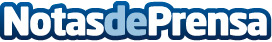 Agilizar los trámites de extranjería a través de internet es posible con nies.esInternet es el lugar en el cual las personas migrantes pueden encontrar asesoría para realizar todos los trámites de extranjería que necesiten. Este tipo de servicios permiten dar celeridad y facilitar en gran medida la realización de las gestiones requeridasDatos de contacto:Miquel Sintes Rayo679888971Nota de prensa publicada en: https://www.notasdeprensa.es/agilizar-los-tramites-de-extranjeria-a-traves_1 Categorias: Internacional Nacional Derecho País Vasco Turismo Consultoría http://www.notasdeprensa.es